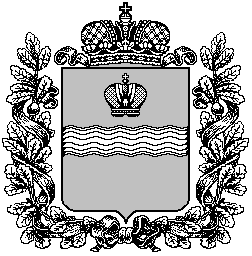 ТЕРРИТОРИАЛЬНАЯ ИЗБИРАТЕЛЬНАЯ КОМИССИЯ МЕДЫНСКОГО  РАЙОНА
Р Е Ш Е Н И Е15 сентября 2023 г.				                     			№173г. МедыньО кандидатурах для исключения из резерва составов участковых комиссийНа основании пункта 9 статьи 26 и пункта 51 статьи 27 Федерального закона «Об основных гарантиях избирательных прав и права на участие в референдуме граждан Российской Федерации», пункта 25 Порядка формирования резерва составов участковых комиссий и назначения нового члена участковой комиссии из резерва составов участковых комиссий, утвержденного постановлением ЦИК России от 5 декабря 2012 года №152/1137-6, территориальная избирательная комиссия Медынского района  Р Е Ш И Л А:Предложить для исключения из резерва составов участковых комиссий территориальной избирательной комиссии Медынского района Калужской области кандидатуры, согласно приложению к настоящему решению в соответствии с подпунктом «а» пункта 25 Порядка,  на основании личного письменного заявления лица, зачисленного в резерв составов участковых комиссий. (Приложение 1).Направить настоящее решение и список кандидатур, предлагаемых для исключения из резерва составов участковых комиссий  в Избирательную комиссию Калужской области.              3. Разместить настоящее решение на странице ТИК Медынского района на портале органов власти Калужской области в информационно-коммуникационной сети Интернет. Приложение  №1к решению территориальной избирательной комиссии Медынского районаот 15.09.2023 г. № 173Список кандидатур для исключения из резерва составов  участковых комиссий территориальная избирательная комиссии Медынского района Калужской области на основании подпункта «а» пункта 25 ПорядкаПредседатель  территориальной избирательной комиссии                                                                Л.Н. БабушкинаСекретарь территориальной избирательной комиссии                  И.Ю. Прокшина№ п/пФамилия Имя ОтчествоНаименование субъекта выдвиженияНаименование субъекта выдвиженияБаринова Марина ВладимировнаБаринова Марина Владимировнасобрание избирателей по месту работыБуянова Надежда ЛаврентьевнаБуянова Надежда ЛаврентьевнаМестное отделение Социалистической политической партии "СПРАВЕДЛИВАЯ РОССИЯ - ПАТРИОТЫ - ЗА ПРАВДУ" в Медынском районе Калужской областиГолубева Наталья ВячеславовнаГолубева Наталья Вячеславовнасобрание избирателей по месту жительстваЗазуля Светлана АндреевнаЗазуля Светлана Андреевнасобрание избирателей по месту жительстваЗуева Галина МихайловнаЗуева Галина Михайловнасобрание избирателей по месту жительства Ильина Ирина АлександровнаИльина Ирина Александровнасобрание избирателей по месту жительстваКосоногова Маргарита ВалерьевнаКосоногова Маргарита Валерьевнасобрание избирателей по месту жительстваМатросова Анастасия АнатольевнаМатросова Анастасия Анатольевнасобрание избирателей по месту жительстваОглуздина Таиса МихайловнаОглуздина Таиса Михайловнасобрание избирателей по месту жительстваПавлов Андрей ИвановичПавлов Андрей Ивановичсобрание избирателей по месту жительстваПапушина Татьяна ВалерьевнаПапушина Татьяна ВалерьевнаМестное отделение Всероссийской политической партии "ЕДИНАЯ РОССИЯ" Медынского районаПуляткина Любовь АлексеевнаПуляткина Любовь Алексеевнасобрание избирателей по месту жительстваРоманова Светлана ЛеонтьевнаРоманова Светлана ЛеонтьевнаМестное отделение Всероссийской политической партии "ЕДИНАЯ РОССИЯ" Медынского районаСальников Владимир ВикторовичСальников Владимир Викторовичсобрание избирателей по месту жительстваСингатуллина Екатерина СергеевнаСингатуллина Екатерина Сергеевнасобрание избирателей по месту работыТегина Ольга ИвановнаТегина Ольга Ивановнасобрание избирателей по месту работыХарламова Мария АлександровнаХарламова Мария Александровнасобрание избирателей по месту жительстваЯковлева Наталья АлександровнаЯковлева Наталья Александровнасобрание избирателей по месту работы